Position Approval Form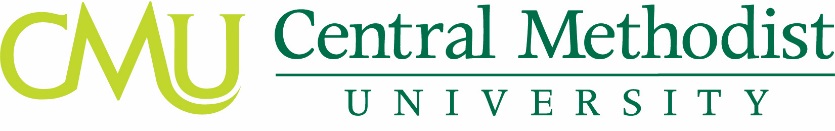 Section 1: Position InformationSection 1: Position InformationSection 1: Position InformationSection 1: Position InformationPosition Title:Department:Classification:Staff: Exempt  or Non-Exempt Faculty: # of Months Contracted: Faculty: # of Months Contracted: Status: Full-time:  Part-time: Number of Hours/Week: Number of Hours/Week: Type of Position:New:  Replacement:  (Incumbent’s Name: )(Incumbent’s Name: )Proposed pay rate:$ G/L account to be charged: G/L account to be charged: Advertising Options:Fayette (Mandatory)   Columbia Tribune   Glasgow Missourian Boonville Daily News   Moberly Monitor-Index   HigherEdJobs.com Billing Code for Advertisement: Fayette (Mandatory)   Columbia Tribune   Glasgow Missourian Boonville Daily News   Moberly Monitor-Index   HigherEdJobs.com Billing Code for Advertisement: Fayette (Mandatory)   Columbia Tribune   Glasgow Missourian Boonville Daily News   Moberly Monitor-Index   HigherEdJobs.com Billing Code for Advertisement: _____________________________________________                                   ____________________Requestor’s Signature                                                                                         Date_____________________________________________                                   ____________________Senior Staff                                                                                                          Date_____________________________________________                                   ____________________Requestor’s Signature                                                                                         Date_____________________________________________                                   ____________________Senior Staff                                                                                                          Date_____________________________________________                                   ____________________Requestor’s Signature                                                                                         Date_____________________________________________                                   ____________________Senior Staff                                                                                                          Date_____________________________________________                                   ____________________Requestor’s Signature                                                                                         Date_____________________________________________                                   ____________________Senior Staff                                                                                                          DateSection 2: Position JustificationIf this is a new position, please provide an explanation why this position is necessary (i.e., increased workload, to provide a new or enhanced service, etc.).  Attach additional documentation if necessary.Section 3: Human Resources ApprovalJob Description Approved:  ___  Yes  ___ No                   Approved Pay Rate:  _______________________________________________________________                                       ___________________Director of Human Resources                                                                               DateSection 4: Finance Approval_____________________________________________                                   ____________________Vice President for Finance & Administration                                                       Date